Southview Veterinary Hospital is a busy, small animal hospital which has been renovated and extended in 2020. It is a purpose-built building with specialist rooms (i.e., Fully Equipped Idexx Lab, Xray Room, Dental Room with Dental Xray, Hydrotherapy/Physio Room). We also perform laparoscopic neutering.
We are based in Clonmel which is a busy town with fabulous views of the Comeragh Mountains and Slievenamon. With the Blueway along the River Suir just a minutes’ walk from our hospital, lunch time walks can be very enjoyable! If city shopping is your thing, we are just an hour from Cork, Waterford, or LimerickWe have a large team of qualified and experienced professionals that are eager and encouraged to specialise in different areas.
Together with 7 vets, 5 nurses, 2 ACAs, 2 dedicated receptionists, a groomer and many admin, we all work together to ensure our patients and clients are receiving the best possible care and service.
Specialities within our hospital include Cardiology, Ultrasound, Orthopaedics, Reproduction, Physio/Hydrotherapy and Anaesthesia. All nurses and vets are encouraged and funded to become certificate holders in areas of interest.The RoleThis is a Full-time, Permanent position 5 days per week, 39hours. Shift starts are between 8.00am and 9.30am and rotate weekly on a 1 in 4 rota.  You are required to work 1 in 3 Saturdays, for which you will receive a day off in lieu the same week. 1 in 4 Bank Holidays are also required, with which you receive a day off in lieu the same week.No OOH however in cases of emergency surgery at night a vet will request help from whomever is available.Week to week shifts will rotate between Surgical Nursing, Medical Nursing and Administrative Duties. Day to day duties will include surgical prep, monitoring anaesthesia, monitoring medical and surgical in-patients, cleaning, assisting vets with consultations/ultrasounds, admitting, and discharging patients, preparing prescriptions for collection, ordering stock, stock control.Salary up to €36,000 depending on experience Applicant RequirementsThe suitable candidate must be registered with the VCI and eligible to work in Ireland.The candidate should be caring and compassionate with animal welfare and wellbeing as their focus. You would ideally be a hardworking and diligent individual that uses their initiative.

Experienced RVN’s and new graduates encouraged to apply.Benefits – Subject to Pro RataWe recognise that our people are fundamental to the success of our business. Investing in our staff, premises and processes is at the heart of what we do. In addition to a competitive salary, you will also benefit from:Work Life Balance22 days Annual Leave Birthday Leave Focus on Employee Wellbeing Paid Maternity Leave PackagePaid Paternity LeaveCycle to Work SchemeFull access to EAP and Wellbeing CentrePaid Bereavement LeaveCompany Sick PayDevelopment€600 annual CPD allowance with 3 days paid CPD days – subject to pro rataFunding of any Certificates /  Diplomas / PhD’s you may want to pursueCareer Progression Opportunities, both clinical and non-clinicalProfessional MembershipsVCI membership paidVDS cover paidAdditional BenefitsAnnual Pay ReviewsDedicated CARE fund – annual contribution of €1,100 from IVC Evidensia for each Vet to use on a case of your choice to ensure successful outcome with your patient (T&C’s apply)Pawesome Benefits - reward gateway giving discounts and cashback with hundreds of retailersEmployer Pension ContributionsFree Flu InoculationsDiscounted Veterinary FeesOpportunity to join company programmes (LGBTQ+, Wellbeing Champions, Nurses Committee, Clinical Board and many more)As a BAME and LGBTQIA+ inclusive employer, we are keen to hear from candidates from all minority and diverse groups. As a Disability Confident Employer, we are keen to hear from candidates with disabilities and long-term health conditions and would be happy to discuss any reasonable adjustments needed during the recruitment process.If this position is of interest to you then please get in touch.Any questions before applying? Speak to Eadaoin Redmond from our recruitment team who would be happy to help you with any questions you have before applying for this role. Eadaoin Redmond RVN Talent Partner +353 (0) 86 176 2210 eadaoin.redmond@ivcevidensia.com 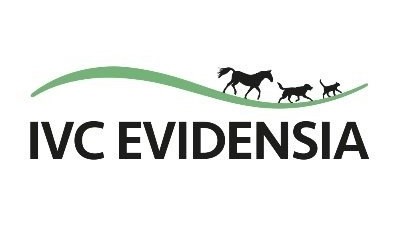 